División de FotogrametríaFormulario de Solicitud de Generación de Curvas a Nivel 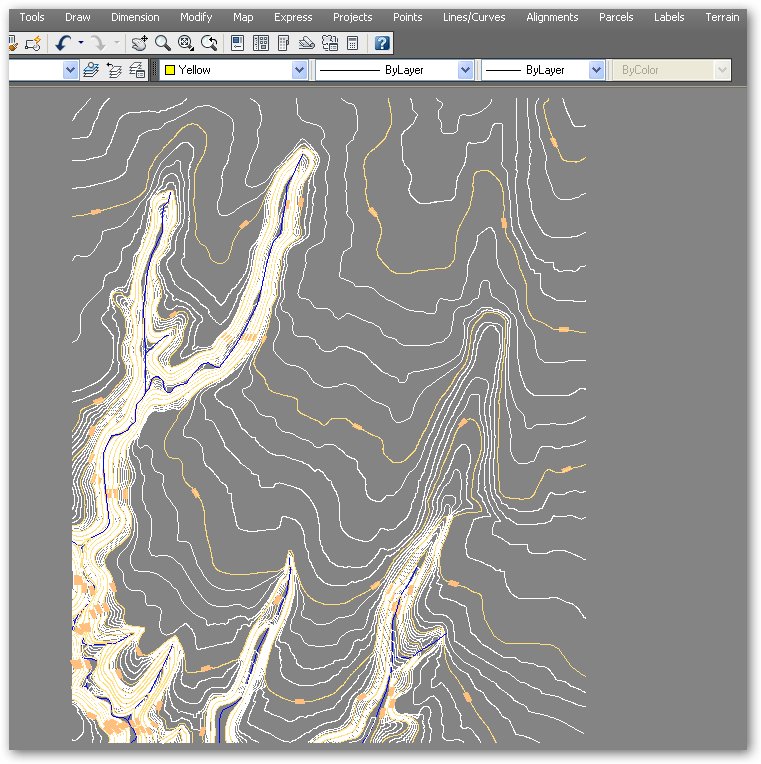 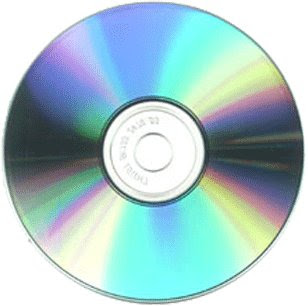 Venta en formato Digital en un CdCosto según Acuerdo ministerial No 247-2011 en su Artículo 1 Numeral a y de acuerdo al área e intervalo de curva a c/5mts mínimo.        Lugar y Fecha de Solicitud: Datos de Facturación y de Interés:Nombre Completo del Solicitante (individual o empresa):Área de Interés (adjuntar imagen de google earth con coordenadas):    Identificación de Ortofoto y DEM (Técnico de Fotogrametría)Correo Electrónico:   Número de Nit:        Teléfono(opcional para entrega):Dirección(opcional para facturación): Observaciones:     Confirmación de solicitud en base a área geográfica que cubre el producto   si         no